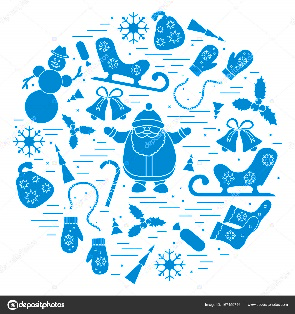 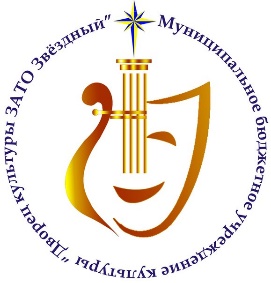 Положениео X межмуниципальном зимнем фестивале художественного творчества «Новогодняя кутерьма»1. Общие положенияX межмуниципальный зимний фестиваль художественного творчества «Новогодняя кутерьма» (далее – фестиваль) проводится в целях создания приподнятой эмоциональной атмосферы  и  поддержания интереса жителей Пермского края к творчеству. Организатор конкурса – МБУК «ДК ЗАТО Звёздный».Задачи фестиваля : развитие художественного вкуса, фантазии, инициативы, реализации творческого потенциала участников конкурса; развитие образного мышления, творчества, фантазии; возрождение семейных традиций: совместное творчество детей и родителей; выявление и поддержка одаренных участников; укрепление культурных связей между муниципалитетами.Фестиваль включает в себя пять творческих конкурсов:- вокальный конкурс «Серпантин талантов»,- конкурс художественного слова «Зимняя россыпь»,- конкурс декоративно-прикладного творчества и изобразительного искусства «Мастерская Деда Мороза»,- конкурс хореографических коллективов «Метелица»,- инструментальный конкурс «Снежная сказка». ВХОД ВО ДВОРЕЦ КУЛЬТУРЫ  В МАСКАХ И ПЕРЧАТКАХ С  ОСУЩЕСТВЛЕНИЕМ ТЕМПЕРАТУРНОГО КОНТРОЛЯ ПРИ НАЛИЧИИ QR – КОДА. МЕРОПРИЯТИЕ БУДЕТ ПРОХОДИТЬ С СОБЛЮДЕНИЕМ ТРЕБОВАНИЙ РОСПОТРЕБНАДЗОРА.2. Условия проведения фестиваляФестиваль проводится в один этап. Количество заявок не ограничено. В фестивале принимают участие жители Пермского края,  без возрастных ограничений. Допускается возрастное смешение групп в номере. Возрастные группы:   5-7 лет;   8-11 лет;   12-14 лет; 15-17 лет, 18+.Тема фестиваля – Зима. Зимние забавы. Друзья Деда Мороза. Для участия в фестивале необходимо заполнить заявку на официальном сайте МБУК «ДК ЗАТО Звёздный»   http://dk-zvezdny.culture-perm.ru/ во вкладке «Подать заявку». Заявки принимаются до 7 февраля 2022 года (включительно).Фестиваль проводится в двух форматах:- очно - 11 февраля 2022 года с 15:00, в МБУК «ДК ЗАТО Звёздный»; - дистанционно (для  участников (18+) и руководителей коллективов не имеющих QR-кодов). Для участников в дистанционном формате: видео – запись выступления необходимо загрузить в видео-альбом социальной сети «ВКонтакте», сообщество «Дворец культуры ЗАТО Звёздный», ссылка   https://vk.com/video/@dkzvezdny в срок до 11 февраля 2022 г. При записи конкурсного номера телефон необходимо держать ГОРИЗОНТАЛЬНО. Внимание! Разместить конкурсный номер в альбоме для просмотра жюри вы сможете, став участником группы. Работа жюри, отсмотр номеров и работ проходит 11 февраля 2022 года. Награждение участников и победителей состоится 11 февраля в зрительном зале Дворца культуры  ЗАТО Звёздный, после завершения фестивальной программы. Вокальный конкурс «Серпантин талантов» проводится по следующим номинациям: эстрадное пение (солисты, дуэты  и ансамбли); академическое  пение (солисты, дуэты и ансамбли); народное пение (солисты, дуэты и ансамбли). Участник исполняет песню под фонограмму (минус), акапелла или самостоятельный аккомпанемент. Всю ответственность за исполнение произведения (разрешение авторов)  и качество звучания фонограммы несёт конкурсант.Конкурс художественного слова «Зимняя россыпь» проводится по следующим номинациям: новогоднее стихотворение; новогодняя проза. Количество заявок не ограничено. Участник имеет право участвовать в нескольких номинациях. Выступления должны соответствовать общепринятым нормам сценической культуры.Конкурс декоративно-прикладного творчества и изобразительного искусства «Мастерская Деда Мороза» проводится в один этап. Работы могут быть выполнены в любом жанре, любой техникой, различными художественными материалами. Участник (или коллектив) имеет право представить работы по нескольким темам. Все работы должны иметь крепления на стену или жесткую подставку, этикетки, на которых указывается: фамилия, имя участника, возраст, тема, название работы, учреждение, руководитель.Конкурс хореографических коллективов «Метелица» проводится по следующим танцевальным номинациям:- классический танец;- бальный танец;- эстрадный танец;- народный танец;- современный танец (хип-хоп, хаус, локинг, модерн, джаз, брейк и т.д.)- стилизованный танец.Участник (коллектив, соло или дуэт) имеет право участвовать в нескольких танцевальных номинациях. Максимальное количество номеров  в номинации – не ограничено. Хронометраж двух номеров не более 8 минут. Выступления должны соответствовать общепринятым нормам сценической культуры, запрещается использование открытого огня. Запрещаются открытые лифы, глубокие разрезы.  Макияж - соответствующий возрасту, акцент на глаза, губы, щёки. Запрещаются накладные ресницы, ногти, блёстки на теле. Допускается вокал, как дополнение к хореографическому номеру. Вокальное исполнение не оценивается.Инструментальный конкурс «Снежная сказка» проводится по следующим танцевальным номинациям:- классические инструменты» (фортепиано, смычковые, духовые, ударные) - народные инструменты (струнные, духовые, баян, аккордеон, гармонь, ложки)- электронные инструменты (синтезатор и др.). Программа исполняется участниками наизусть, с аккомпанементом и без него (по мере необходимости), без фонограмм (за исключением группы – электронные инструменты +). Большие ансамбли предварительно согласовывают техническое обеспечение выступление с организаторами конкурса по контактному телефону, после чего высылается заявка в электронном виде.3. ПолномочияОрганизатор конкурса: утверждает состав жюри; утверждает положение о фестивале; осуществляет подготовку и проведение конкурсов;  устанавливает порядок выступления участников; осуществляет награждение участников. В состав жюри входят работники культуры Пермского края. Работа жюри проходит в закрытом режиме. Решения жюри окончательные и обжалованию не подлежат. Жюри определяет победителей конкурса по представленным темам. Работа жюри, подведение итогов проводится 11 февраля 2022 года.  Результаты конкурса будут опубликованы на официальном сайте http://dk-zvezdny.culture-perm.ru.4. Финансирование фестиваляРасходы, связанные с проездом и питанием иногородних участников несет направляющая сторона. Оргвзнос за участие составляет:   Каждая номинация оплачивается отдельно. Оплата оргвзноса производится за наличный расчет или путем безналичного расчета с соответствующей пометкой, например, Серпантин талантов. При подачи заявки прикладывается электронный чек, на реквизиты, указанные в Приложении 1 к данному положению.   5. Подведение итоговПри подведении итогов жюри будет учитывать: Вокальный конкурс «Серпантин талантов»: техника исполнения, чистота интонации и чувства ритма; культура звука, красота тембра, музыкальность, понимание стиля; артистизм, художественная трактовка музыкального произведения, сценический костюм, культура поведения на сцене; репертуар, который должен быть качественным и соответствовать возрасту исполнителя; уровень ансамблевой подготовки коллектива (для ансамблей); соблюдение требований по положению конкурса, общее впечатление.Конкурс художественного слова «Зимняя россыпь»: хронометраж (продолжительность выступления не должна превышать 3-х минут), соответствие выбора репертуара возрасту исполнителя и соответствие тематике конкурса, грамотность исполнения (знание текста наизусть, произношение), культура исполнительского мастерства (эмоциональность, выразительность, артистизм); художественный вкус; сценическая культура (внешний вид).Конкурс декоративно-прикладного творчества и изобразительного искусства «Мастерская Деда Мороза»: мастерство исполнения; выразительность, аккуратность; соответствие техники работы возрасту участника. Конкурс хореографических коллективов «Метелица»: композиционное решение; техника исполнения, зрелищность, мастерство исполнения; выразительность, эмоциональность; сочетание музыкального материала и хореографической лексики; культура и техника исполнения; сценическая культура, реквизит, костюмы, соответствие музыкального материала. Инструментальный конкурс «Снежная сказка»: точное начало и окончание исполняемых произведений; темповая однородность; дифференциация музыкального материала: соотношение исполняемых партий, голосоведения, аккомпанемента, гармонической наполняемости; артистичность, музыкальность, культура звука, понимание стиля, художественная трактовка музыкального произведения; подбор репертуара; сценическая культура и артистизм; ансамблевый строй.Результаты конкурса будут  опубликованы на официальном сайте ДК  http://dk-zvezdny.culture-perm.ru/, в соц. сети «В Контакте», группа «Дворец культуры ЗАТО Звёздный» https://vk.com/dkzvezdny не позднее 28 февраля 2022 г.Победителям и участникам конкурса выдаются дипломы. Оргкомитет фестиваля определяет формы поощрения участников. Участникам, не имеющим возможность присутствовать на подведении итогов, дипломы высылаются в электронном виде на адреса указанные в заявке. Участникам, принимавшим участие дистанционно, дипломы высылаются в электронном виде.6. Соблюдение персональных данныхВ соответствии с требованиями ст. 9 ФЗ от 27.07.2006 г. «О персональных данных» № 152-ФЗ, подавая заявку на участие в фестивале, подтверждается согласие на обработку МБУК «ДК ЗАТО Звёздный» (далее – Оператор) персональных данных включающих фамилию, имя, отчество, контактный(е) телефон(ы). Предоставляется Оператору право осуществлять все действия (операции) с персональными данными, включая сбор, систематизацию, накопление, хранение, обновление, изменение, использование. Оператор вправе обрабатывать персональные данные посредством внесения их в электронную базу данных, включения в списки (реестры) и отчетные формы, предусмотренные документами, регламентирующими предоставление отчетных данных (документов). Оператор оставляет за собой право на безвозмездной основе и неограниченный срок использовать фото и видеоматериалы для осуществления своей деятельности.7. Заключительные положенияОргкомитет фестиваля вправе вносить в программу изменения (в том числе оперативного характера). Контактные данные оргкомитета: 614575, Пермский край, п. Звёздный, ул. Ленина, 10 , МБУК «ДК ЗАТО Звёздный», тел.: (342) 297-09-13, контактное лицо: Егерева Людмила Александровна,  e-mail: egereva_1987@mail.ru, тел. +79125837697.Приложение 1Образец заполнения реквизитов «Получатель» при осуществлении кассового расхода с казначейских счетовВ НАЗНАЧЕНИИ ПЛАТЕЖА И / ИЛИ В НАЛОГОВОЙ СТРОКЕ ОБЯЗАТЕЛЬНО ПРОПИСЫВАТЬ КБК 00000000000000000130УТВЕРЖДЕНООргкомитет    МБУК «ДК ЗАТО Звёздный»12 января 2022 г.конкурсОРГВЗНОСОРГВЗНОСОРГВЗНОСОРГВЗНОСконкурс1 участник/солист2 участника/дуэт3 и более/ансамбльвторой номерВокальный конкурс «Серпантин талантов»200,0 руб300,0 руб400,0 руб100/150/200Конкурс хореографических коллективов «Метелица»200,0 руб300,0 руб400,0 руб100/150/200Конкурс художественного слова «Зимняя россыпь»150,0 руб200,0 руб300,0 руб75/100/150Инструментальный конкурс «Снежная сказка»150,0 руб200,0 руб300,0 руб75/100/150Конкурс декоративно-прикладного творчества и изобразительного искусства «Мастерская Деда Мороза»100,0 руб150,0 руб300,0 руб50/75/150Конкурс декоративно-прикладного творчества и изобразительного искусства «Мастерская Деда Мороза»50,0 руб- рисунок100,00 руб- рисунок150,0 руб- рисунок25/50/75- рисунокОТДЕЛЕНИЕ ПЕРМЬ БАНКА РОССИИ//УФК по Пермскому краю г. ПермьОТДЕЛЕНИЕ ПЕРМЬ БАНКА РОССИИ//УФК по Пермскому краю г. ПермьБИК015773997015773997015773997ОТДЕЛЕНИЕ ПЕРМЬ БАНКА РОССИИ//УФК по Пермскому краю г. ПермьОТДЕЛЕНИЕ ПЕРМЬ БАНКА РОССИИ//УФК по Пермскому краю г. ПермьСч. №401028101453700000484010281014537000004840102810145370000048Банк получателя Банк получателя Сч. №401028101453700000484010281014537000004840102810145370000048ИНН 5904114191КПП 590401001Сч. №032346435776300056000323464357763000560003234643577630005600УФК по Пермскому краю (МБУК «ДК ЗАТО ЗВЁЗДНЫЙ» л/сч №20566Э20250)УФК по Пермскому краю (МБУК «ДК ЗАТО ЗВЁЗДНЫЙ» л/сч №20566Э20250)Сч. №032346435776300056000323464357763000560003234643577630005600УФК по Пермскому краю (МБУК «ДК ЗАТО ЗВЁЗДНЫЙ» л/сч №20566Э20250)УФК по Пермскому краю (МБУК «ДК ЗАТО ЗВЁЗДНЫЙ» л/сч №20566Э20250)Сч. №032346435776300056000323464357763000560003234643577630005600УФК по Пермскому краю (МБУК «ДК ЗАТО ЗВЁЗДНЫЙ» л/сч №20566Э20250)УФК по Пермскому краю (МБУК «ДК ЗАТО ЗВЁЗДНЫЙ» л/сч №20566Э20250)Вид оп.УФК по Пермскому краю (МБУК «ДК ЗАТО ЗВЁЗДНЫЙ» л/сч №20566Э20250)УФК по Пермскому краю (МБУК «ДК ЗАТО ЗВЁЗДНЫЙ» л/сч №20566Э20250)Наз.пл.Очер.плат.ПолучательПолучательКодРез. поле